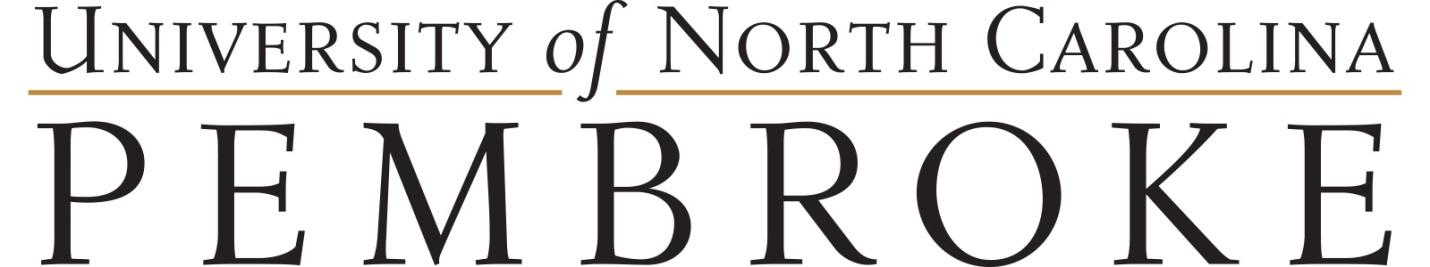 Faculty-Led Study Abroad/Away ProposalBASIC PROGRAM INFORMATIONProgram Title:  __________________________________________ _____ New Proposal _____ Recurring Proposal Program Departure Date: ________________________ Program Return Date: _________________Program Location(s): _______________________________________________________________________Faculty-Lead:  ___________________________________________________________________Department: _______________________________________ Office # ______________________Phone #: ____________________________________ Email: __________________________

Assistant Lead (faculty/staff), unless using a 3rd Party Provider: __________________________________Department: _______________________________________ Office # ______________________Phone #: ____________________________________ Email: __________________________II.     ACADEMIC INFORMATIONWill this be one (1) class or a two (2) class collaboration? _____ 1 class _____ 2 classesHow will each faculty member be compensated for instruction? ____________________________________________________________________________________________________________________________________________________________________________________Course Number(s):  ____________________________ Credits: ___________________________________   Are there any prerequisites for the class? _____Yes _____ NoIf Yes, what are they? _______________________________________________Are there any program requirements? _____Yes _____ NoIf Yes, what are they? ______________________________________________III.     PROGRAM DETAILSProgram Narrative – including objectives and expectations Rationale for the program (Why is the program being offered?)Main features (What will students do?)History of the program.____________________________________________________________________________________________________________________________________________________________________________________________________________________________________________________________________________________________________________________________________________________________________________________________________________________________________Course Syllabus – AttachBudget – Create a projected budget. What are the expected program expenses? Be as accurate as possible. Students are expected to cover all expenses, including themselves and faculty. Add an additional 20% to the total cost to ensure that funds will cover all expenses. (Fill in the attached document.)  Suggested Itinerary --  Attach (See Appendix E in FLSA Handbook)Risk Factors – List any risks associated with program destination or activities ________________________________________________________________________________________________________________________________________________________________________________________________________________________________________________________________________________________________________________________________________________Third Party Service Providers - A detailed list of any services that will be provided on the program. If any service will be arranged by an in-country provider, please provide all documentation associated with the insurance, licenses, etc. Examples of the Third Party Service Provider would be tour services, transportation service, etc. ________________________________________________________________________________________________________________________________________________________________________________________________________________________________________________________________________________________________________________________________________________III. SIGNATURE PAGESignature: _____________________________________________	Date: ________________________Signature: _____________________________________________	Date: ________________________Signature: _____________________________________________	Date: ________________________Signature: _____________________________________________	Date: ________________________Signature: _____________________________________________	Date: ________________________BUDGET WORKSHEET(Include all faculty expenses in the program cost)TransportationFlights: ____________ USD    (flights to and from the host country, in-country flights) Ground: ____________ USD      (bus, train, taxi, other) LodgingHotel 1: ____________USD   ____________ (local currency)Hotel 2: ____________ USD   ____________ (local currency)Other: ____________ USD   ____________ (local currency)MealsWelcome Dinner: ____________ USD   ____________ (local currency)Good Bye Dinner: ____________ USD   ____________ (local currency)Other: ____________ USD   ____________ (local currency)ExcursionsMuseums, historic sites, cultural events, guided tours, etc: ____________ USD   ____________ (local currency)ImmigrationVisas: ____________ USDHealthStudent Insurance: ____________ USDImmunizations: ____________ USDFaculty CostsAirport Parking: ____________ USDPer Diem: ____________ USDFaculty Insurance: ____________ USDTotal Cost: _______ USD   Total Cost per Student: _______ USD  Total Cost: _______ (local currency) Total Cost per Student: _______ (local currency) Department ChairDean Associate ProvostSponsored Research (not needed for Study Away)Associate Vice Chancellor of Global Engagement